02.07.2018                                                                                                                         № 376 пс.ГрачевкаО внесении изменений в постановление администрациимуниципального образования Грачевский районОренбургской области  от 17.08.2015 № 535-п1. В приложение к постановлению администрации муниципального образования Грачевский район Оренбургской области от 17 августа 2015 года № 535-п «Об утверждении порядка разработки, реализации и оценки эффективности муниципальных программ Грачевского района Оренбургской области»         (в редакции постановлений администрации муниципального образования Грачевский район Оренбургской области от 26.05.2016 № 272-п,                    от 06.06.2017 № 294 п, от 12.12.2017 № 689-п) внести следующие изменения:              1.1. Подпункт «г» пункта 26 изложить в новой редакции:«г) размещает годовой отчет и результаты комплексной оценки эффективности реализации муниципальных программ  на сайте администрации муниципального образования Грачевский район в сети Интернет одновременно с представлением их в финансовый отдел администрации Грачевского района не позднее 15 апреля года, следующего за отчетным финансовым годом». 2. Контроль за исполнением настоящего постановления возложить на заместителя главы администрации по экономическому развитию – начальника отдела экономики   Сигидаева Ю.П.         3. Постановление вступает в силу со дня его подписания и подлежит размещению на официальном информационном сайте администрации муниципального образования Грачевский район Оренбургской области и на сайте www.право-грачевка.рф.	Глава  района 					                                    О.М. СвиридовРазослано:  отделу экономики, финансовому отделу 2-экз., Счетной палате, организационно – правовому отделу 2-экз., отделу образования, отделу культуре, отделу по капитальному строительству и архитектуре, отделу по управлению муниципальным имуществом, отделу по физической культуре, спорту и молодежной политике, главам сельсоветов (по списку).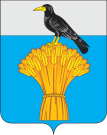  АДМИНИСТРАЦИЯ   МУНИЦИПАЛЬНОГО ОБРАЗОВАНИЯ ГРАЧЕВСКИЙ  РАЙОН ОРЕНБУРГСКОЙ ОБЛАСТИП О С Т А Н О В Л Е Н И Е